Institutionen för kulturvetenskaper, avdelningen för modevetenskapLITTERATURLISTAKurslitteratur för MODA 36: Mode och marknad 1 - introduktion (7,5 hp),HT 2024Fastställd av institutionsstyrelsen eller motsvarande, 2021-06-08. Reviderad av kursplanegruppen, 2024-05-31.Litteraturen söks i LUBcat och/eller LUBsearch om inget annat anges.Obligatorisk litteraturBrannon, Evelyn L. (3:e uppl. 2010), Fashion forecasting. Fairchild Publications, ISBN: 9781563678202 (130 s. i urval) 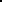 DuBreuil, Mikayla & Lu, Sheng (2020). Traditional vs. big-data fashion trend forecasting: an examination using WGSN and EDITED, International Journal of Fashion Design, Technology and Education, 13(1), ISSN: 17543274 / 17543266, (s. 68-77, 9 s.)Entwistle, Joanne (2002). The aesthetic economy: The production of value in the field of fashion modelling. Journal of Consumer Culture, vol 2, nr 3, ISSN: 14695405 / 17412900, (s. 317-339, 22 s.).Graffman, Katarina, Lindblad, Emma & Östberg, Jacob (2020), På spaning efter den tid som kommer: bubblor, skam och andra fenomen, Roos & Tegnér. ISBN 9789188953735 (191 s.)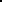 Kjellberg, Hans & Helgesson, Claes-Fredrik (2007). On the nature of markets and their practices. Marketing Theory, vol 7, nr 2, ISSN: 14705931 (s. 137-162, 35 s.)Sassatelli, Roberta (2007), Consumer culture: History, theory and politics, London: Sage. ISBN: 976-3-4329-1161-6. (s. 13-109, 96 s.)Sjöberg, Johanna (2016), Flickfantasier och fantasiflickor. Ingår i: Lövgren, Karin, (red.), Att konstruera en kvinna: berättelser om normer, flickor och tanter, Lund: Nordic Academic Press. ISBN: 978-91-88168-25-2, (s. 51-78, 26 s.)Svenson, Peter & Östberg, Jacob (2016), Marknadsföring, människor och interaktion, Lund: Studentlitteratur. ISBN: 9789144110042 (160 s.) Östberg, Jacob, Bengtsson, Anders & Hartmann, Benjamin J. (2018), Märken och människor, Lund: Studentlitteratur. ISBN:  9789144108599,  (198 s.) Tillkommer artiklar och övrigt undervisningsmaterial om ca 80 sidor. Totalt antal sidor: 867